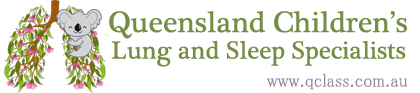 Casey HillPaediatric PhysiotherapistIf you have any enquiries in relation to fee structure please email:casey@playstrongphysiotherapy.com.auHICAPS IDDescriptionOur FeeStandard500Initial Consultation  – 60 Minutes$185.00Standard500Initial Consultation  – 45 Minutes$145.00Standard500Initial Consultation  – 30 Minutes (Respiratory only)$90.00StandardStandard505Consultation  – 60 Minutes$150.00Standard505Consultation  – 45 Minutes$130.00Standard505Consultation  – 30 Minutes (Resp only)$90.00StandardBetter Start82030Initial Consultation  – 60 Minutes$185.00Better StartBetter Start82035Consultation – 60 Minutes$150.00Better Start82035Consultation  – 45 Minutes$130.00Better StartPhysiotherapy ReportN/AReport - $100/hr$100.00Physiotherapy ReportChronic Disease Management Plan10960GP CDMP Initial Consultation – 60 Minutes$185.00Chronic Disease Management Plan10960GP CDMP Initial Consultation – 45 Minutes$145.00Chronic Disease Management PlanChronic Disease Management Plan10960GP CDMP Consultation – 60 Minutes$150.00Chronic Disease Management Plan10960GP CDMP Consultation – 45 Minutes$130.00Chronic Disease Management PlanGP CDMP Consultation  - 30 Minutes$90.00Chronic Disease Management Plan